إل‍حاقاً بال‍معلومات الواردة في الوثيقة 3، يسرني أن أحيل إلى ال‍مؤت‍مر، في ملحق هذه الوثيقة، ترشيح:الدكتور يفجين خيروف (أوكرانيا)ل‍منصب عضو في ل‍جنة لوائح الراديو.الدكتور ح‍مدون إ. توريه
الأمين العامال‍ملحـقالمكتب الحكومي للاتصالات الخاصة وحماية المعلومات في أوكرانياSolomianska, 13, Kiev, 03680 Ucraniaالهاتف: (+38044)281-92-10الفاكس: (+38044)281-94-83البريد الإلكتروني: info@dsszzi.gov.uaالتاريخ: 7 أبريل 2014	الرقم: 01-939/03/01 الدكتور حمدون إ. توريه
الأمين العام للاتحاد الدولي للاتصالاتPlace des Nations
1211 Geneva 20, Switzerlandالفاكس: +41 22 730 6627
البريد الإلكتروني: ppelections@itu.intالموضوع:	ترشيح ل‍منصب عضو في ل‍جنة لوائح الراديوحضرة الدكتور توريه،ت‍حية طيبة وبعد،بالإشارة إلى رسالتكم المعممة 165 بتاريخ 21 أكتوبر 2013، وباسم الإدارة الأوكرانية، أتشرف بتقديم ترشيح الدكتور يفجين خيروف لمنصب عضو في ل‍جنة لوائح الراديو (RRB)، كي يُنتخب عن المنطقة جيم "أوروبا الشرقية وآسيا الشمالية" في مؤتمر المندوبين المفوضين الذي ينظمه الاتحاد في بوسان بجمهورية كوريا، في الفترة من 20 أكتوبر إلى 7 نوفمبر 2014.ومن شأن مشاركة الدكتور خيروف بصفته عضواً أساسياً في الوفد الأوكراني في ثلاثة مؤتمرات عالمية للاتصالات الراديوية، وفي المؤتمر الإقليمي للاتصالات الراديوية لعامي 2004 و2006، وفي اجتماعات عديدة للجان دراسات قطاع الاتصالات الراديوية، فضلاً عن القيام بدور هام في إنشاء النظام الوطني لإدارة الترددات الراديوية بما يتماشى مع لوائح الاتحاد، وتولى الأنشطة الطويلة الأمد التي جرت في إطار المؤتمر الأوروبي لإدارات البريد والاتصالات (CEPT) والكومنولث الإقليمي في مجال الاتصالات (RCC)، أن تجعله مؤهلاً للوفاء بمتطلبات الرقم 93 من دستور الاتحاد الذي ينص على أن يكون الأعضاء "مؤهلين تأهيلاً رفيعاً في ميدان الاتصالات الراديوية ولديهم خبرة عملية في مجال تخصيص الترددات واستعمالها" وأن يكونوا "على إلمام تام بالأحوال الجغرافية والاقتصادية والديمغرافية لمنطقة معينة من العالم".ونظراً إلى ما يتمتع به الدكتور خيروف من خبرة عملية واسعة على الصعيد الوطني والإقليمي والدولي، وكفاءات مهنية ممتازة، ومؤهلات أكاديمية رفيعة في مجال إدارة طيف الترددات الراديوية واستخدامه، فإن الإدارة الأوكرانية على ثقة بأن عضويته في لجنة لوائح الراديو ستكون ذات فائدة جمة لجميع الدول الأعضاء في الاتحاد.ومرفق طيه السيرة الذاتية للدكتور خيروف.وتفضلوا بقبول فائق الاحترام والتقدير.(توقيع)فولوديمير زفييرييف
الرئيسمرفق:	السيرة الذاتية  للدكتور خيروفمعلومات شخصيةالخبرة المهنيةتم تكريمه لخدماته كموظف في القطاع الصناعي في أوكرانيا (المرسوم رقم 640/2012 الصادر عن رئيس أوكرانيا في 16 نوفمبر 2012)، وكموظف في قطاع الاتصالات في أوكرانيا (2006).الأنشطة على الصعيد الدولييتمتع الدكتور خيروف بخبرة تمتد لثلاث وثلاثين سنة في العمل التقني والأكاديمي وفي مجال البحوث وفي النشاط العلمي والإداري، وقد شارك في السنوات الاثنتي عشرة الماضية بصورة نشطة على الصعيد الإقليمي في الأعمال المتعلقة بإدارة الطيف والمسائل التنظيمية للاتصالات الراديوية، في إطار الاتحاد الدولي للاتصالات والكومنولث الإقليمي في مجال الاتصالات (RCC) والمؤتمر الأوروبي لإدارات البريد والاتصالات (CEPT). وساهم كثيراً في الأعمال التحضيرية والأنشطة المتعلقة بثلاثة مؤتمرات عالمية للاتصالات الراديوية، والمؤتمر الإقليمي للاتصالات الراديوية لعامي 2004 و2006، ومؤتمرات واجتماعات أخرى رفيعة المستوى، إذ ترأس فريق خبراء إدارة الترددات التابع للوفد الأوكراني، وكان له دور فعال في عدة حلقات دراسية/ورش عمل نظمها الاتحاد، على النحو المبين أدناه. ويتولى تنسيق العمل الذي يضطلع به مركز الترددات الراديوية التابع للدولة في إطار عضويته في قطاع الاتصالات الراديوية (منذ عام 2008) وفي إطار أنشطته مع أفرقة عمل الكومنولث الإقليمي في مجال الاتصالات (RCC) والمؤتمر الأوروبي لإدارات البريد والاتصالات (CEPT).الاتحاد الدولي للاتصالات (ITU)الأنشطة الوطنيةأدى الدكتور خيروف دوراً رئيساً في وضع النظام المحدث لإدارة طيف الترددات الراديوية في أوكرانيا بما يتماشى مع لوائح الاتحاد الدولي للاتصالات. ويعمل في الهيئة الوطنية لإدارة الترددات بصفته مسؤولاً عن الأنشطة ومن بينها الأنشطة الدولية المتعلقة بتخصيص طيف التردد الراديوي وتوزيعه وتخطيطه وتقاسمه وتنسيقه والتبليغ عنه، سواء لخدمات الأرض أو الخدمات الفضائية.وتتضمن الأنشطة الرئيسية التي نُفذت تحت قيادته ما يلي:-	المشاركة في وضع الأساس التشريعي لإدارة طيف الترددات الراديوية على الصعيد الوطني، بما في ذلك القانون الأوكراني بشأن "موارد الترددات الراديوية"، والجدول الوطني لتوزيع نطاقات الترددات الراديوية في أوكرانيا، والخطة المتعلقة باستخدام موارد الترددات الراديوية في أوكرانيا، ولوائح الاتصالات الراديوية للهواة، والعديد من الأنشطة الأخرى.-	أتمتة عملية تخصيص الترددات (معالجة الطلبات، وحسابات التوافق الكهرمغنطيسي، واستحداث قاعدة بيانات موحدة للتخصيصات، ومسألة التراخيص، إلخ.)-	إجراء دراسات عن تقاسم الترددات لمختلف خدمات الاتصالات الراديوية (مثل النفاذ المتعدد بالتقسيم الشفري (CDMA) مقابل النظام العالمي للاتصالات المتنقلة الموسع (E-GSM)، والتحديد الراديوي للموقع مقابل التلفزيون، ومحطات النفاذ إلى النطاق العريض، والنفاذ المتعدد بالتقسيم الشفري CDMA-450، والجيل الثاني لنظام الإذاعة الفيديوية الرقمية للأرض (DVB-T2)، إلخ.)-	تخطيط نظام الإذاعة الفيديوية الرقمية للأرض (نشرت أوكرانيا في عام 2011 أكبر شبكة في العالم لنظام الإذاعة الفيديوية الرقمية من الجيل الثاني للأرض (DVB-T2)، تضم أربعة معددات إرسال و664 من التخصيصات الترددية، وهي تكفل التشغيل المتزامن للبث التلفزيوني التماثلي والرقمي)-	تنفيذ قياس جودة الخدمة وجودة التغطية-	تخطيط الترددات وتخصيصها للدور الأخير من كأس أمم أوروبا لكرة القدم لعام 2012 في أوكرانياوترأس الدكتور خيروف العديد من الوفود الأوكرانية التي حضرت اجتماعات ثنائية ومتعددة الأطراف لتخطيط وتنسيق الترددات عبر الحدود.الدراسة والإنجازات الأكاديميةالمنشوراتألّف الدكتور خيروف وشارك في تأليف نحو 40 منشوراً أكاديمياً وعلمياً في مختلف المواضيع التقنية في مجال الاتصالات، بما في ذلك إدارة الطيف ومراقبته، واستخدام الترددات، وتقنيات الأتمتة.موجزإن الدكتور خيروف خبير ذائع الصيت يتمتع بكفاءات مهنية ممتازة ومؤهلات أكاديمية رفيعة وخبرة عملية مؤكدة في مجال إدارة واستخدام طيف الترددات الراديوية على المستوى الوطني والإقليمي والدولي.وكان الدكتور خيروف عضواً أساسياً في الوفد الأوكراني في ثلاثة مؤتمرات عالمية للاتصالات الراديوية، وفي المؤتمر الإقليمي للاتصالات الراديوية لعامي 2004 و2006، وفي العديد من اجتماعات وورش عمل قطاع الاتصالات الراديوية. وفضلاً عن ذلك، تولى الأنشطة الطويلة الأمد الجارية في إطار الكومنولث الإقليمي في مجال الاتصالات بصفته نائباً لرئيس لجان الكومنولث ورئيساً لأفرقة العمل المعنية بإدارة الطيف واستخدامه، وشارك مشاركة نشطة في أفرقة العمل الرئيسية للمؤتمر الأوروبي لإدارات البريد والاتصالات.ويؤدي دوراً هاماً في تطوير نظام إدارة الترددات الراديوية وأساسه التشريعي بما يتماشى مع لوائح الاتحاد الدولي للاتصالات. ويتمتع بخبرة متخصصة في مجموعة واسعة ومتنوعة من القضايا التقنية والتنظيمية والسياساتية المتعلقة بتخصيص الترددات وتوزيعها وتخطيطها وتقاسمها وتنسيقها وتطبيق لوائح الراديو.___________مؤت‍مر ال‍مندوبين ال‍مفوضين (PP-14)
بوسان، 20 أكتوبر - 7 نوفمبر 2014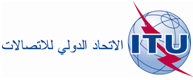 ال‍جلسة العامةالوثيقة 41-A14 أبريل 2014الأصل: بالإنكليزيةمذكرة من الأمين العاممذكرة من الأمين العامترشيح ل‍منصب عضو في ل‍جنة لوائح الراديوترشيح ل‍منصب عضو في ل‍جنة لوائح الراديومؤت‍مر ال‍مندوبين ال‍مفوضين للات‍حاد الدولي للاتصالات
بوسان، ج‍مهورية كوريا، 20 أكتوبر - 7 نوفمبر 2014سيرة ذاتيةالدكتور يفجين خيروفمرشح أوكرانيا ل‍منصب عضو في ل‍جنة لوائح الراديو (ال‍منطقة جيم)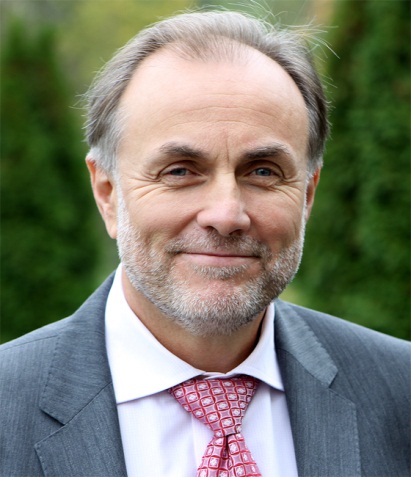 الاسم:يفجين خيروفالمنصب الحالي:النائب الأول لرئيس المركز الأوكراني للترددات الراديويةتاريخ الميلاد:24 أكتوبر 1959، في ماكييفكا بأوكرانياالجنسية:أوكرانيالوضع العائلي:متزوج وله ابنةاللغات:الإنكليزية والروسية والألمانية والأوكرانيةبيانات الاتصال:الهاتف: +380 444228103
الفاكس: +380 44 4228181
البريد الإلكتروني: kew@ucrf.gov.ua2006 - إلى الآنالنائب الأول لرئيس المركز الأوكراني للترددات الراديوية (UCRF)2002-2006نائب رئيس المركز الأوكراني للترددات الراديوية معني بتخصيصات الترددات الراديوية2002-2001نائب رئيس المركز الأوكراني للترددات الراديوية – رئيس شعبة التخصيصات العامة للترددات الراديوية2001-1976القوات العسكرية لأوكرانيا والاتحاد السوفياتي، عقيد احتياطعملَ كمهندس، ومحاضر أكاديمي وباحث ورئيس مختبر ورئيس دائرة ونائب لرئيس مديرية البحوث العلمية ولرئيس المركز العلمي للاتصالات والاستطلاع والحرب الإلكترونية في وزارة الدفاع الأوكرانية2013 حلقة دراسية نظمها الاتحاد من أجل كومنولث الدول المستقلة/أوروبا بعنوان "مراقبة طيف الترددات الراديوية كأداة فعَّالة لإدارة طيف الترددات الراديوية"2012 و2007 و2003المؤتمرات العالمية للاتصالات الراديوية2012فريق المهام المشترك 4-5-6-7 لقطاع الاتصالات الراديوية والمعني بالبندين 1.1 و2.1 من جدول أعمال المؤتمر العالمي للاتصالات الراديوية لعام 20152011الاجتماع التحضيري للمؤتمر العالمي للاتصالات الراديوية لعام 20122011الندوة العالمية لمنظمي الاتصالات2010 و2006الحلقة الدراسية العالمية للاتصالات الراديوية التي ينظمها مكتب الاتصالات الراديوية 2010ورشة عمل للاتحاد الدولي للاتصالات بشأن "المراقبة الراديوية وتحسين كفاءة استخدام الطيف"2009فرقة العمل 1B التابعة للجنة الدراسات 1 لقطاع الاتصالات الراديوية المعنية بمنهجيات إدارة الطيف والاستراتيجيات الاقتصادية2009فرقة العمل 5A التابعة للجنة الدراسات 5 لقطاع الاتصالات الراديوية المعنية بالخدمة المتنقلة البرية فوق MHz 30، باستثناء الاتصالات المتنقلة الدولية؛ وخدمة الهواة وخدمة الهواة الساتلية2008ورشة عمل الاتحاد بعنوان "مراقبة الطيف حاضراً ومستقبلاً. المهام والمشاكل والحلول"2007 الجمعية العالمية لتقييس الاتصالات2006 و2004المؤتمر الإقليمي للاتصالات الراديوية لتخطيط خدمة الإذاعة الرقمية للأرض في مناطق من الإقليمين 1 و3، في نطاقي التردد MHz 230-174 وMHz 862-470 (الدورتان الأولى والثانية)2006الحلقة الدراسية للاتحاد بشأن "اتجاهات تطور مراقبة الطيف على المستوى الوطني"2005فريق التخطيط بين الدورتين (المؤتمر الإقليمي للاتصالات الراديوية لعامي 2004 و2006)2005ورشة عمل الاتحاد بشأن "أتمتة إدارة الطيف"2004فرقة عمل اللجنة الخاصة المعنية بالمسائل التنظيمية والإجرائية 2004ورشة عمل الاتحاد بشأن "مراقبة طيف الترددات الراديوية"2002المؤتمر العالمي لتنمية الاتصالات2002فرقة العمل 8F التابعة للجنة الدراسات 8 لقطاع الاتصالات الراديوية المعنية بالاتصالات المتنقلة الدولية-2000 وما بعدها من الأنظمةالكومنولث الإقليمي في مجال الاتصالات (RCC)الكومنولث الإقليمي في مجال الاتصالات (RCC)2011 - إلى الآننائب رئيس لجنة الكومنولث الإقليمي في مجال الاتصالات المعنية بتنظيم استعمال طيف الترددات الراديوية والمدارات الساتلية2012 - إلى الآنرئيس فريق العمل المعني بإدارة طيف الترددات الراديوية2010 و2011الاجتماعات المشتركة بين الكومنولث الإقليمي في مجال الاتصالات والمؤتمر الأوروبي لإدارات البريد والاتصالات من أجل التحضير للمؤتمر العالمي للاتصالات الراديوية لعام 20122011-2008نائب رئيس لجنة الكومنولث الإقليمي في مجال الاتصالات المعنية بالاتصالات الساتلية والإذاعة التلفزيونية والصوتية2009-2005رئيس فريق العمل المعني بدراسة الحاجة إلى وضع جدول مشترك لتوزيع الترددات من أجل بلدان كومنولث الدول المستقلة2008-2002نائب رئيس لجنة الكومنولث الإقليمي في مجال الاتصالات المعنية بتنظيم طيف الترددات الراديوية والتوافق الكهرمغنطيسي للمرافق الإلكترونية الراديوية2006-2004شارك في فريق التنسيق التابع للكومنولث الإقليمي في مجال الاتصالات المعني بالتحضير للمؤتمر الإقليمي للاتصالات الراديوية لعام 2006المؤتمر الأوروبي لإدارات البريد والاتصالات (CEPT)المؤتمر الأوروبي لإدارات البريد والاتصالات (CEPT)2009-2002فريق عمل لجنة الاتصالات الإلكترونية المعني بإدارة الترددات (WG FM)2007-2002فريق التحضير للمؤتمر التابع للجنة الاتصالات الإلكترونية (CPG)2005فريق عمل لجنة الاتصالات الإلكترونية المعني بالمؤتمر الإقليمي للاتصالات الراديوية لعام 2006 (WG RRC-06)2003فريق عمل لجنة الاتصالات الإلكترونية المعني بهندسة الطيف (WG SE)2003اجتماع المؤتمر الأوروبي لإدارات البريد والاتصالات2003فرقة المشروع 22 التابعة لفريق العمل المعني بإدارة الترددات والمعنية بالرصد والتنفيذ2002الاجتماع المتعدد الأطراف المنعقد في إطار المؤتمر الأوروبي لإدارات البريد والاتصالات بشأن الترتيبات الخاصة لاستخدام النطاق MHz 1 479,5-1 452 من أجل الإذاعة السمعية الرقمية للأرض (ماسترخت)، رئيس الوفد الأوكراني1988مترشح لعلوم الهندسة (ما يعادل الدكتوراه في الهندسة باللغة الإنكليزية)1986-1989محاضر أكاديمي في المؤسسة التعليمية العسكرية العليا للاتصالات في ستافروبول1983-1986دراسات عليا في المؤسسة التعليمية العسكرية العليا في خاركيف التي سُميت باسم المارشال السوفياتي م. كريلوف1976-1981المؤسسة التعليمية العسكرية العليا في خاركيف التي سُميت باسم المارشال السوفياتي م. كريلوف، تخصص – نظم الإدارة والاتصالات، التأهيل – الهندسة الراديوية